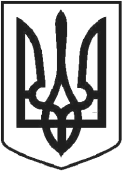 ЧОРТКІВСЬКА    МІСЬКА    РАДА                                          ВИКОНАВЧИЙ КОМІТЕТР І Ш Е Н Н Я  (проект)	2022 року                                                                                                             №           Про демонтаж незаконно встановленої зовнішньої рекламина території міста Чорткова (вул. Олеся Гончара, Млинарська, Подільська)У зв’язку з порушенням вимог Порядку розміщення зовнішньої реклами по вул. Олеся Гончара, Млинарська, Подільська на території міста Чорткова, враховуючи розпорядження Чортківського міського голови від 19 травня 2022 року № 113-ОД “Про затвердження складу комісії щодо встановлення законності розміщення зовнішньої реклами та вивісок на території Чортківської міської територіальної громади”, Акт огляду встановленої зовнішньої реклами  по             вул. Олеся Гончара, Млинарська, Подільська у м. Чортків  від 27 липня 2022 року,  відповідно до Постанови Кабінету Міністрів України від 29.12.2003 №2067 «Про затвердження Типових правил розміщення зовнішньої реклами», «Положення про порядок розміщення реклами на території міста Чорткова та  Порядку визначення розміру плати за право тимчасового користування місцями (для розміщення рекламних засобів) на території міста Чорткова», затвердженого рішенням Чортківської міської ради від 19.02.2016 №110,   керуючись ст. 29 та 52 Закону України «Про місцеве самоврядування в Україні», виконавчий комітет  міської радиВИРІШИВ :1. Затвердити акт огляду встановленої зовнішньої реклами  по вул. Олеся Гончара, Млинарська, Подільська у м. Чортків  від 27 липня 2022 року. 2. Рекомендувати власникам рекламних засобів усунути порушення щодо самовільного встановлення конструкцій зовнішньої реклами та демонтувати рекламні засоби по вул. Олеся Гончара, Млинарська, Подільська, зазначені у додатку 1 (додається) до 30.09.2022. Підставою для демонтажу є недотриманням вимог, а саме:2.1. Невідповідність вимогам п.2.3, п.3.10, п. 5 Положення про порядок розміщення реклами на території міста Чорткова затвердженого рішенням №110 від 19.02.2016, оскільки рекламні засоби розміщені самовільно без отримання дозволу; 2.2. Невідповідність вимогам п.3 постанови Кабінету Міністрів України від 29.12.2003 № 2067 «Про затвердження Типових правил розміщення зовнішньої реклами», ст. 16 Закону України "Про рекламу" від 03.07.1996 р. № 270/96-ВР зі змінами; 2.3. Невідповідність вимогам п.3.4 Положення про порядок розміщення реклами на території міста Чорткова затвердженого рішенням №110 від 19.02.2016.3.Доручити відділу муніципальної інспекції та контролю за паркуванням міської ради вручити копії даного рішення власникам рекламних засобів, зазначених у додатку 1 до 15.09.2022.4. У випадку не виконання пункту 2 цього рішення, доручити КП «Благоустрій» здійснити демонтаж рекламних засобів, зазначених у додатку 1 до 15 вересня 2022 року.4.1. Власник спеціальної рекламної конструкції зобов’язаний компенсувати витрати, пов’язані з демонтажем та зберіганням спеціальної конструкції у встановленому порядку.5. Копію рішення направити до відділу архітектури та містобудівного кадастру та відділу муніципальної інспекції та контролю за паркуванням міської ради, КП «Благоустрій»,  власникам рекламних засобів.7. Контроль за виконанням даного рішення покласти на заступника міського голови з питань діяльності виконавчих органів міської ради Наталію ВОЙЦЕХОВСЬКУ.Міський голова                                                    	               Володимир ШМАТЬКО	         Н.М. Заяць                         Н.М. Войцеховська	         М.С. Фаріон                         В.С. Грещук 